У К Р А Ї Н АЧЕРНІВЕЦЬКА ОБЛАСНА РАДАПостійна комісія з питань регуляторної політики, розвитку підприємництва, туризму та паливно-енергетичного комплексуПротокол № 40засідання постійної комісіїПрисутні: Кирилюк М.В. – голова постійної комісії.Фочук С.Г. – секретар постійної комісії.Члени комісії:Герасимов С.Л., Кілару О.Р., Федорович Ф.К., Шешур Я.М.Відсутні:, Лунін С.С., Миндреску М.О., Шевчук В.М.Запрошені: Чобан Юрій Іванович – заступник директора Департаменту фінансів обласної державної адміністрації.Дунаєвський Валентин Борисович – заступник директора – начальник управління з питань регуляторної, промислової політики та розвитку підприємництва Департаменту економічного розвитку обласної державної адміністрації.Кривого Тетяна Євгеніївна – головний спеціаліст організаційного відділу виконавчого апарату обласної ради.Унгуряну Валерій Михайлович – начальник інформаційно-аналітичного відділу виконавчого апарату обласної ради.Порядок денний:Про внесення змін до Регіональної програми розвитку малого і середнього підприємництва у Чернівецькій області на 2015-2016 роки.Інформує: Дунаєвський Валентин Борисович – заступник директора – начальник управління з питань регуляторної, промислової політики та розвитку підприємництва Департаменту економічного розвитку обласної державної адміністрації.Інформація до 5 хв., виступи та запитання до 5 хв.Про звернення до Кабінету Міністрів України та Верховної Ради України щодо врегулювання суперечностей в законодавстві стосовно розвитку малого і середнього підприємництва.Інформує: Дунаєвський Валентин Борисович – заступник директора – начальник управління з питань регуляторної, промислової політики та розвитку підприємництва Департаменту економічного розвитку обласної державної адміністрації.Інформація до 5 хв., виступи та запитання до 5 хв.Про звернення депутатів Кіцманської районної ради.Інформує: Кирилюк Марина Василівна – голова постійної комісії.Інформація до 5 хв., виступи та запитання до 5 хв.Про звернення Асоціації працівників туристичної сфери Чернівецької області "Туристична Буковина".Інформує: Кирилюк Марина Василівна – голова постійної комісії.Інформація до 5 хв., виступи та запитання до 5 хв.Про виконання обласного бюджету за перший квартал 2015 року.Інформує: Чобан Юрій Іванович – в.о. директора Департаменту фінансів обласної державної адміністрації.Інформація до 5 хв., виступи та запитання до 5 хв.Про внесення змін до обласного бюджету на 2015 рік.Інформує: Чобан Юрій Іванович – в.о. директора Департаменту фінансів обласної державної адміністрації.Інформація до 5 хв., виступи та запитання до 5 хв.1. Слухали: Інформацію заступника директора – начальника управління з питань регуляторної, промислової політики та розвитку підприємництва Департаменту економічного розвитку обласної державної адміністрації Дунаєвського В.Б. про внесення змін до Регіональної програми розвитку малого і середнього підприємництва у Чернівецькій області на 2015-2016 роки.Виступили: Герасимов С.Л., Кілару О.Р., Кирилюк М.В., Федорович Ф.К., Шешур Я.М.Вирішили: висновок комісії додається.Результати голосування: прийнято одноголосно.2. Слухали: Інформацію заступника директора – начальника управління з питань регуляторної, промислової політики та розвитку підприємництва Департаменту економічного розвитку обласної державної адміністрації 
Дунаєвського В.Б. про звернення до Кабінету Міністрів України та Верховної Ради України щодо врегулювання суперечностей в законодавстві стосовно розвитку малого і середнього підприємництва.Виступили: Герасимов С.Л., Кілару О.Р., Кирилюк М.В., Федорович Ф.К., Фочук С.Г., Шешур Я.М.Вирішили: висновок комісії додається.Результати голосування: прийнято одноголосно.3. Слухали: Інформацію голови постійної комісії Кирилюк М.В. про звернення депутатів Кіцманської районної ради.Виступили: Герасимов С.Л., Кілару О.Р., Федорович Ф.К.Вирішили: висновок комісії додається.Результати голосування: прийнято одноголосно.4. Слухали: Інформацію голови постійної комісії Кирилюк М.В. про звернення Асоціації працівників туристичної сфери Чернівецької області "Туристична Буковина".Виступили: Герасимов С.Л., Кілару О.Р.Вирішили: перенести розгляд зазначеного питання на наступне засідання постійної комісії та до участі у ньому запросити голову Асоціації працівників туристичної сфери Чернівецької області "Туристична Буковина" Скрипника Віктора Миколайовича, депутата обласної ради, генерального директора ПП "Круїз 2000" Кірєєва Ігоря Анатолійовича, директора Департаменту екології та туризму обласної державної адміністрації Когутяка Ярослава Мироновича.Результати голосування: прийнято одноголосно.5. Слухали: Інформацію в.о. директора Департаменту фінансів обласної державної адміністрації Чобана Ю.І. про виконання обласного бюджету за перший квартал 2015 року.Виступили: Кирилюк М.В., Федорович Ф.К.Вирішили: висновок комісії додається.Результати голосування: прийнято одноголосно.6. Слухали: Інформацію в.о. директора Департаменту фінансів обласної державної адміністрації Чобана Ю.І. про внесення змін до обласного бюджету на 2015 рік.Виступили: Герасимов С.Л., Кілару О.Р., Кирилюк М.В.Вирішили: висновок комісії додається.Результати голосування: прийнято одноголосно.Голова постійної комісії	М.КирилюкСекретар комісії	С.Фочук26 травня 2015 р.м. Чернівці9.30Мала зала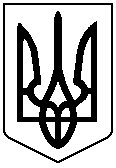 